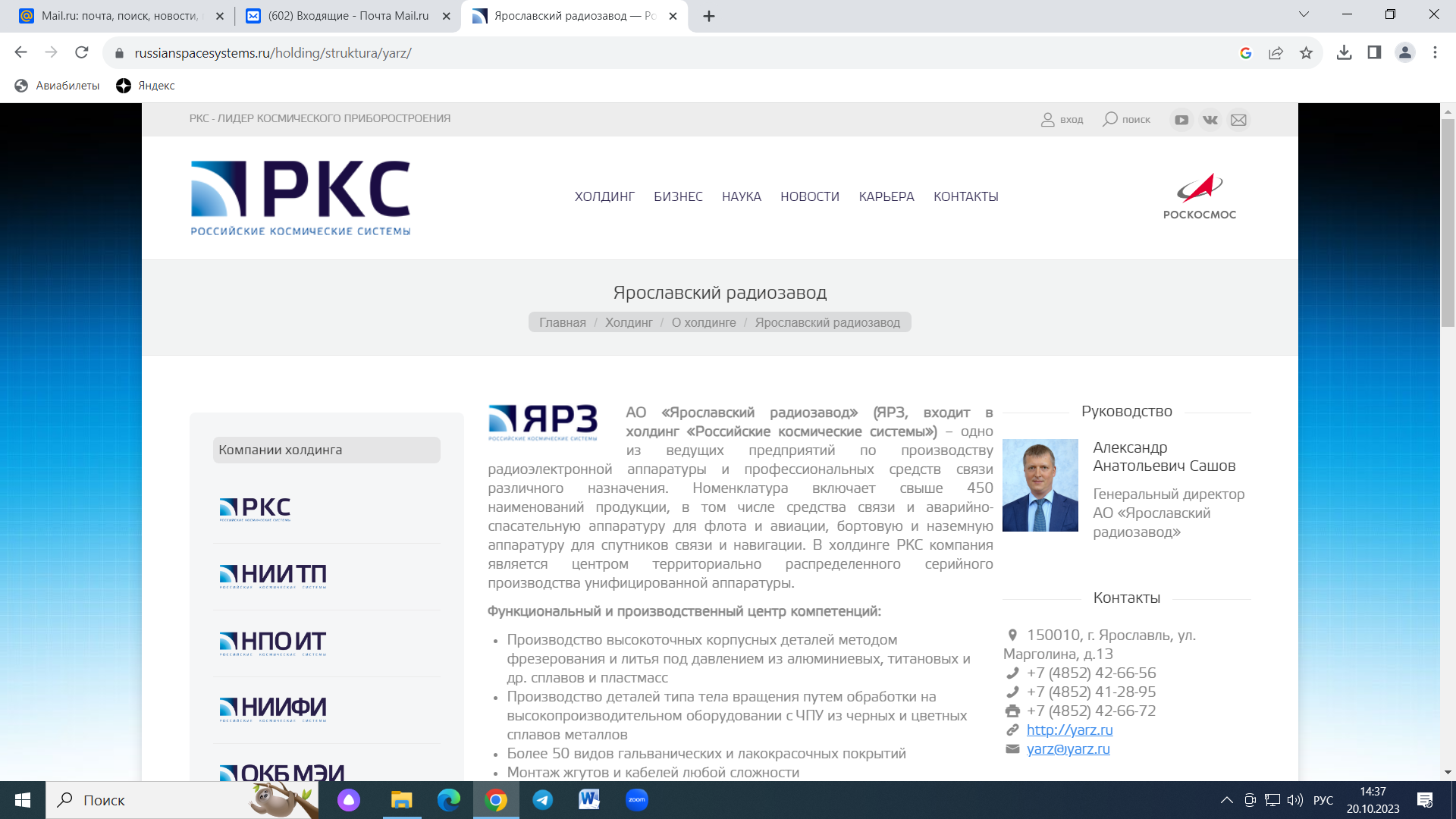 АО «Ярославский радиозавод», г. Ярославль, ул. Марголина д.13.Вакансии: токарь.